ACODE - CADAD Joint Meeting 5-6th November 2015Flinders University City Campus – Victoria Square, Adelaide)General information regarding travel arrangementsThe conference is at the Flinders University City Campus, Victoria Square, directly opposite the Hilton Hotel accommodation.  The venue is in the centre of town, and all amenities are within easy walking distance. No transport required from venue to accommodation as within walking distance.Transport and parking options can be found here. Transport to and from the Airport is best done by Taxi (approx. cost $ 20) although there are also shuttle buses.  Information regarding the venue, including address, campus map, instructions for locating the venue and transfer costs (taxi, etc.)Flinders at Victoria Square (orange square)182 Victoria Square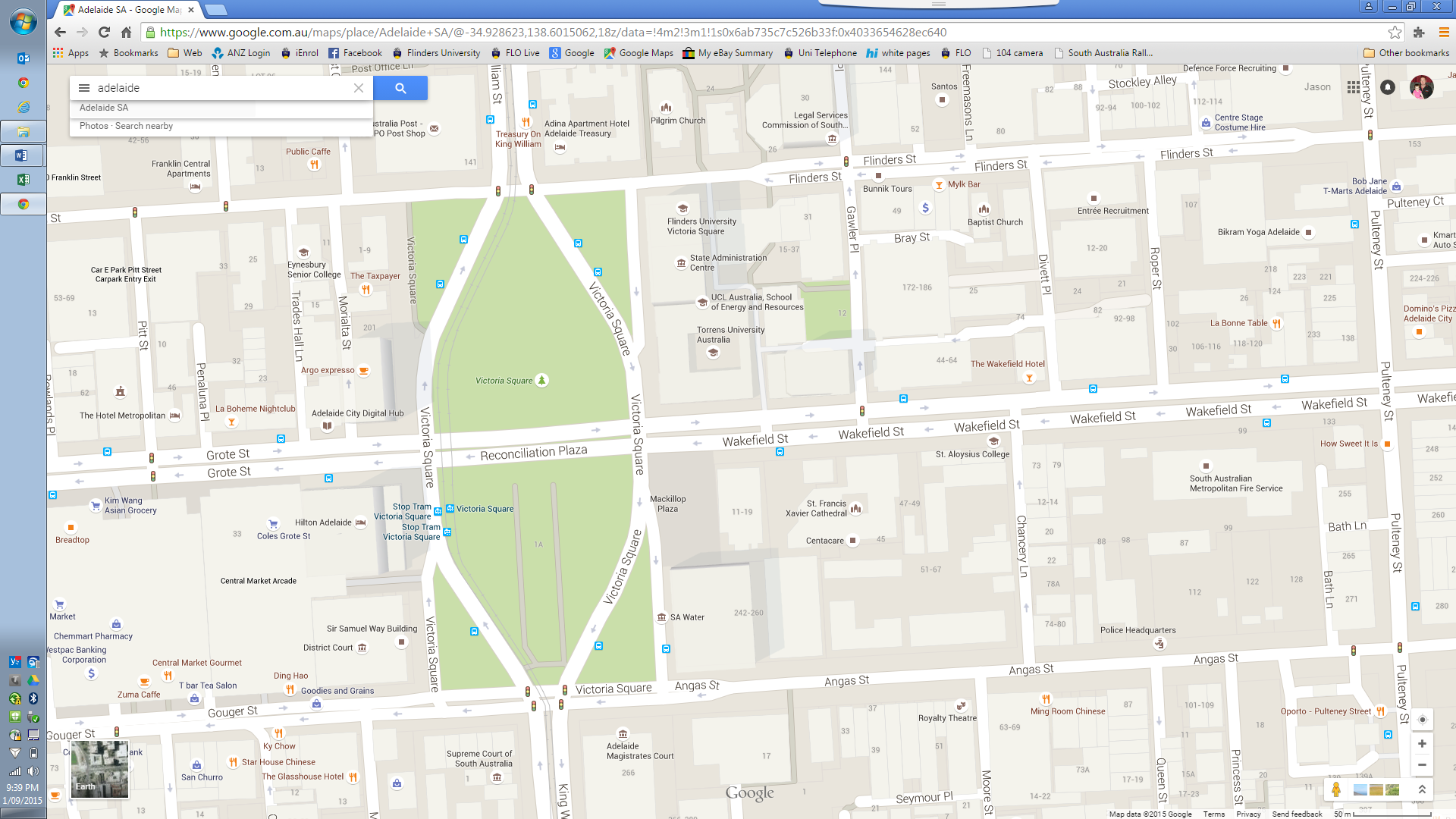 Suggestions for appropriate nearby accommodationHilton Adelaide (blue square)233 Victoria SquareRooms held for 30 people at $189/night. If all room get booked then others will still get them for $189 unless rooms become limited.